GrenadaGrenadaGrenadaSeptember 2027September 2027September 2027September 2027MondayTuesdayWednesdayThursdayFridaySaturdaySunday12345Kirani Day6789101112131415161718192021222324252627282930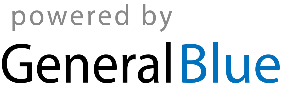 